БЛАНК-ЗАЯВАпропозиції (проекту), реалізація якої відбуватиметься за рахунок коштів громадського бюджету (бюджету участі) у місті Звенигородка на 2018 рік та список осіб, які підтримують цю пропозиціюДата надходження до спеціалістапо зв’язках з громадськістю міської ради(вписує уповноважений орган)Включено до реєстру поданих проектів за №(вписує уповноважений орган)1. Назва проекту (має відображати зміст та мету проекту і бути викладена лаконічно одним реченням. Слід уникати занадто узагальнених, абстрактних чи «поетичних» назв, які потребують додаткових пояснень щодо змісту проекту):________________________________________________________________________________________________________________2. Напрямок проекту:Благоустрій мікрорайонів, вулиць, зон відпочинку:					   □Організація дозвілля:									   □Заходи з енергозбереження:								   □Покращення екологічної ситуації у місті:							   □Збереження та відновлення історично-культурної спадщини міста:			   □Інші суспільно-корисні соціальні проекти:						   □3. Місце реалізації проекту (адреса, назва об’єкту щодо якого планується реалізувати проект):_________________________________________________________________________________________________________________________________________________________________________________________________________________________________________4. Опис проекту (проблема, на вирішення якої спрямований проект, важливість проблеми для міста):Мета та завдання реалізації проекту:____________________________________________________________________________________________________________________________________________________________________________________________________________________________________________________________________________________________________________________________________________________________________________________________________________________________Способи вирішення проблеми; пояснення, чому саме це завдання повинно бути реалізоване і яким чином його реалізація вплине на подальше життя мешканців. Чи були спроби вирішити цю проблему раніше?_________________________________________________________________________________________________________________________________________________________________________________________________________________________________________________________________Основні заходи проекту, детально описати що саме має бути зроблено, терміни реалізації:_________________________________________________________________________________________________________________________________________________________________________________________________________________________________________________________________________________________________________________________________________________________________________Основні групи мешканців, які зможуть користуватися результатами проекту. Інформація щодо доступності громадян до вільного користування результатами проекту:____________________________________________________________________________________________________________________________________________Результати проекту, що саме залишиться після реалізації проекту, чи потрібне подальше фінансування, утримання проекту і за чиї кошти. Скільки існуватимуть результати проекту?________________________________________________________________________________________________________________________________________________________________________________________________________________________________________________________________________________________________________________________________________________________________5. Орієнтовна вартість проекту (всі складові проекту та їх орієнтовна вартість):6. Список осіб підтримки проекту (не менше 10 осіб) – додаток до бланку-заяви.7. Інші додатки (мапа із зазначеним місцем реалізації проекту, фотографії, креслення, схеми, комерційні пропозиції, аудіо/відео файли, які стосуються цього проекту тощо).8. Автор проекту:8.1. Прізвище:8.2. Ім’я:8.3. По-батькові:8.4. Дата народження:8.5. Ідентифікаційний код:8.6. Паспорт: серія  номер 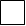 Дата видачі:Виданий:8.7. Адреса реєстрації:8.8. Телефон:8.9. Адреса електронної пошти:8.10. Згода на обробку персональних даних:Відповідно до Закону України «Про захист персональних даних» від 01.06.2010 № 2297 – VI я, ___________________________________________________________________(прізвище, ім’я та по-батькові повністю)даю згоду на обробку моїх персональних даних вказаних у бланку-заяві._____________                                                                                   _____________________               (дата)                                                                                                                                                                    (підпис)(Якщо адресою реєстрації є не м. Звенигородка, то до бланку-заяви необхідно прикласти документ, що підтверджує місце перебування, роботи, навчання, служби чи ін. в м. Звенигородка)9. Я погоджуюсь, що:заповнений бланк (за виключенням п.п. 8.5., 8.6. пункту 8) буде опубліковано на сайті Звенигородської міської ради в розділі «Громадський бюджет» (zven.pb.org.ua);на можливість модифікації, об’єднання проекту з іншими завданнями а також її реалізації в поточному режимі;можливе уточнення проекту якщо його реалізація суперечитиме нормативним актам чи сума для реалізації перевищить максимальний обсяг коштів, визначених на його реалізацію.______________                            __________________                      __________________(дата)                                                                        (підпис автора)                                                                  (ПІБ автора)№ п/пПерелік видатківОрієнтовна вартість, тис. грн1.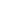 2.3.4.5.6.7.8.9.Разом:Разом: